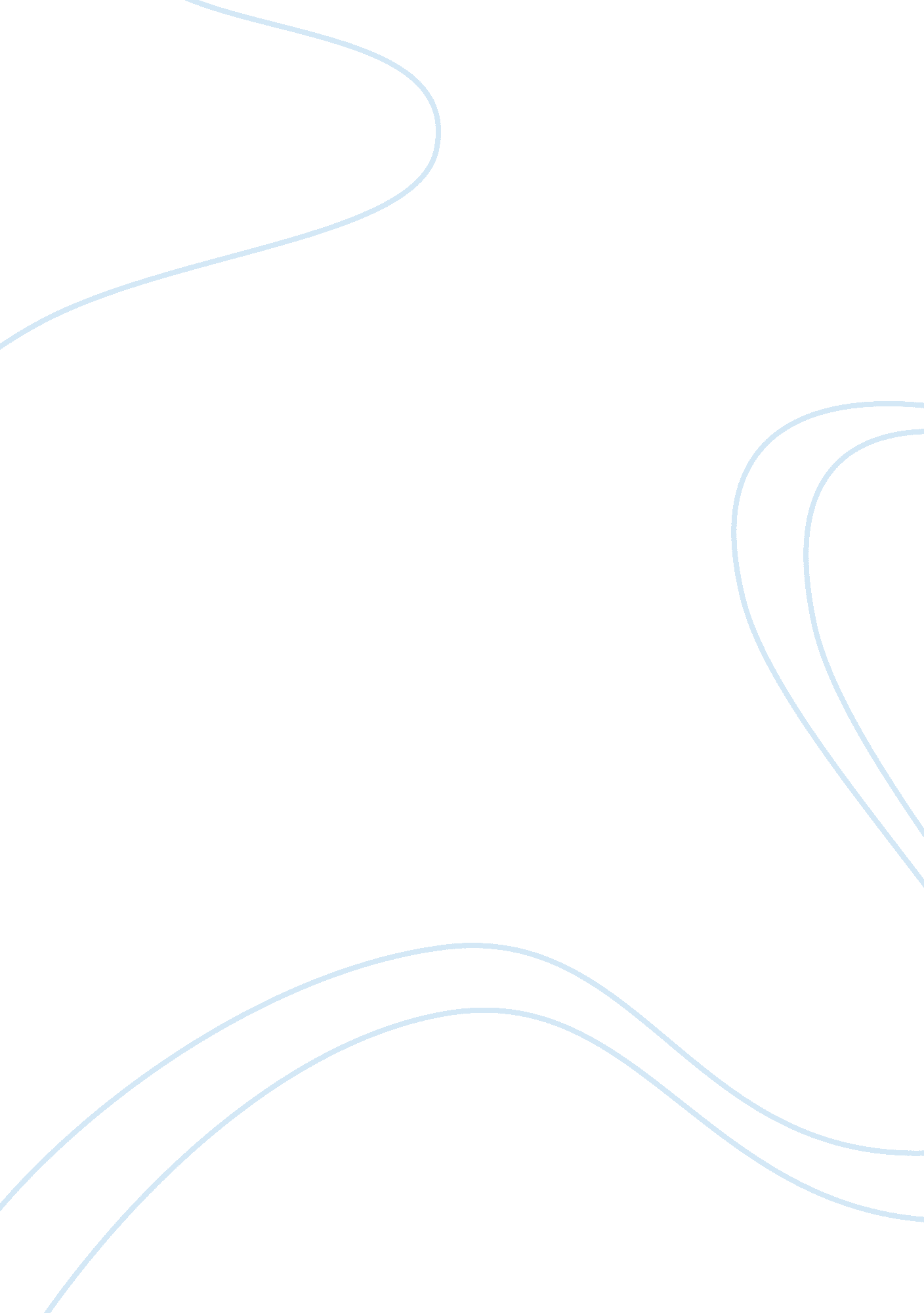 Technology in today’s societyTechnology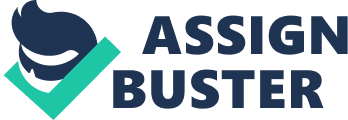 Technology in Today's Society Michael says that " Our generation is one of technology. While we may be critiqued for our short attention spans, lack of face to face communication and procrastinating abilities, we will change the world. " l What she means by this is that the generation before criticize us about using all this technology and not doing things hands on. What they don't understand is that one day everything is going to be based on technology and science. So why not practice this now. Technology has its pros and cons, everyone knows that. But face it technology is going to take over everything in the future. Security and Protection Innovations Security and protection system, any of various means or devices designed to guard persons and property against a broad range of hazards, including crime, fire, accidents, espionage, sabotage, subversion, and attack. Most security and protection systems emphasize certain hazards more than others. In a retail store, for example, the principal security concerns are shoplifting and employee dishonesty (e. G. , pilferage, embezzlement, and fraud). A typical set of categories to be protected includes the personal safety of people in the organization, such as employees, customers, or residents; tangible property, such as the plant, equipment, finished products, cash, and securities; and intangible property, such as highly classified national-security information or " proprietary' information (e. G. , trade secrets) of private organizations. An important distinction between a security and protection system and public services such as police and fire departments is that the former employs means that emphasize passive and preventive measures. With 19th century, security was blind (not knowing) of the potential threat as far as computer security, as like now in the 21st century, where a lot more people are Nanking and paying bills online with all their personal information. Identity theft is on the up rise from the 19th century, where the criminal stole your mail or happened to come across a lost/stolen wallet with credit cards. In the 21st century, criminals are hacking into you computers for personal information. Criminals are using electronic devices to gather digital imprints of credit card numbers. This is why governments and private companies are adapting with the change by introducing numerous was to fight back. The desire for increased protection has caused an increase in the allocation of tax Lars to fight crime, but more and more Americans are dipping into their own pockets to buy additional security. With the lack of police presents (due to budgeting cost), home owners are not only installing security systems to deter crime. Home owners are paying for the monitoring of these systems too. Along with the economic struggles going on across the United States, several police agencies are not showing up to Just alarms going off. Police want more than ringing bells and alarm companies calling to report break-ins. This is even costing the consumer more money, because he monitoring company now has to send out a guard to verify a broken window or kicked in door before the police will even to decide to dispatch officers. These are just a couple of items that have changed over time in the world of security. One of the early security models was The Home Front Security model which used citizens to volunteer for plane watching, shore patrol, civil defense and emergency medical services. Citizens were also trained to report any questioning activities around railroad yards, factories, and defense plants. The contract watch and guard services model provided monitoring and physical patrol of company perimeters, alluding, and parking lots. These services are provided by national and regional contract security companies. The contract investigative services model provided investigation services to obtain information on criminal incidents, civil lawsuits, domestic breakups, unusual employee behavior, business mergers, and background clearance check for high risk positions. The security transport and cash management model dates back to pre-Civil War time. These services continue today with the transportation of money, Jewelry, and other valuable items by railroad, maritime and ground transportation. The Brinks Corporation and Loomis Fargo are two of the oldest companies providing these services. There roots can be traced back to the American West. The corporate and public agency security services model based on the mission of the organization provided perimeter security, investigative services, audits, employee background checks, financial fraud fire safety, emergency management and business continuity, risk management and parking services. Examples of this model would be college and public authority police departments. The executive protection model provides security for people during events or twenty our hour protection at their place of residence. The United States Secret Service is the most well-known executive protection unit in the world. They started protecting the President and Vice President of the United States after President McKinley was assassinated in 1906. The majority of the modern day security applications that have improved the services for public and private security are closed circuit television, communications, and alarms and perimeter security. The early closed circuit television systems were in black & white and did not show what was going on in real time. The development of cheap fiber optic cables and digital technology addressed that problem. Today closed circuit television systems are in color has 360 degree movement and some are equipped with night vision capabilities. Today's communication for security applications are by cell phone (Next radio), tablets and hand-held radios. Companies today are using access controls, firewalls, antivirus software, sparer, virtual private networks, and biometrics to help protect sensitive data. The firewall is the first line of defense for any data system. It can either be software-based or reward-based and is used to help keep a network secure. Antivirus software is used to protect computers and networks against internal or external virus and worm attacks. Two of the best antivirus software companies are Keepers and BAG. " Keepers Lab is one of the fastest growing IT security companies worldwide. Over 300 million systems worldwide are protected by Keepers Lab products and technologies. 